Rakesh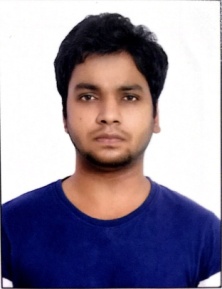 Rakesh.382763@2freemail.comObjectiveTo get professionally challenging & rewarding position that requires optimum use of skills and knowledge.QualificationProfessional ExperienceAccenture Services Ltd		                                              since 27 Jan 2015 – 5 July 2018Process: Wish.comDesignation: Customer service & sales representative Responsibilities:Customer support, attend to the query raised by the customers.Educating customer about sales, offers and discounts.Sell products which are available on the website Analyze customer’s transactions to verify if it’s a genuine transaction or fraud. Identify the risk of fraud and block customer’s card.Educate customers about fraud.Request for the required documents from the customers in order to unblock the card.Educate the customer and follow up for the necessary documents.Complete the task within the given timeline.Process: HertzDesignation: Claim processor & car sales executiveResponsibilities:Notify claims and sell insurance plans received by the clients.Check Hertz car selling papers and the new buyer’s documents.Check funds, calculate the charges and transfer the title.Quality check for the received claim and insurance details.Follow-ups for the correct details or documents if incomplete..Charge the customer if at faultIdentify the type of documents required from the bank to approve the loan.Follow-up for the necessary documents.Complete the task within the given timeline.Process: P&G (E-Content)Designation: Content marketing management associateResponsibilities:Understand initiative requirements received by the clients and accordingly work on each catalog.Timely execution of the assigned task.Work with marketing manager to ensure high quality and on-time content delivery.Understanding campaign objectives and providing best practice expertise to maximize effectiveness and partner participation.Launch the marketing initiative as per plans; analyze the effectiveness of the initiatives post implementation with inputs from the Analytics function.Consulting the clients over electronic media such as emails & telephone for better understanding of the requirements.Process: American Express (Campaign Management Team)Designation: Digital marketing management administratorResponsibilities:To understand campaign requirements assigned by Team Lead and accordingly work on each component of it using different Campaign Management Aprimo Tool (Nexus, ATS, MR database, MAT).Timely execution of the assigned task.Coordinate with Marketing Managers for clarifications on their campaigns.Work with marketing agencies to ensure high quality and on-time delivery.Be responsible for understanding campaign objectives and providing best practice expertise to maximize effectiveness and partner participation.Launch the communication campaigns as per plans; analyze the effectiveness of the initiatives post implementation with inputs from the Analytics function.Process: MicrosoftDesignation: HR executive & customer service executiveResponsibilities:Responsible for creation of contract letters regarding the designation, job title and any HR related queries.Handle the request and queries of the employees with regards to the new joiners, promotion, benefits, pension, leavers etc.Schedule interviews for the recruiters and provide feedback to the candidate in Accenture Microsoft Project.Consulting the Recruiters over electronic media such as emails & telephone for better understanding of the requirements.Interact with the onshore team if any issues or updates for the team.Try to get maximum open task resolved by regular follow-up.Send the daily volume report to the manager and clients. Altisource Pvt. Ltd	                                                          since 8 May 2014 – 14 Jan 2015Process: JP MorganDesignation: Mortgage sales executiveResponsibilities:Sell the property at the given priceNegotiate with buyers for the right priceSuggest payment options and pay all the pending dues on the propertyCustomer support for new buyers to get the property registered on their name with all the legal documents.Close all the pending bills on the property to get the title transferred.Work as a part of verification team, verify the mortgage, property documents and disburse the funds as per the received HUD from the client.Analyze the property documents and verify with the locale county.Identify all the involved parties and verify their bank details.Follow-up for the required documents.Wire and mail the funds to all the involved parties in the mortgage deal.Track Mail Pvt. Ltd					             since 25 June 2013 – 29 April 2014Process: AT&TDesignation: Customer service associate and debt collectorResponsibilities:Work as a customer support executive and first party debt collector.Resolve customer queries and take timely feedback from the customersCollect debts from the AT&T customers for unpaid bills.Educate debtors about the collection process.Give payment options and discounts to resolve the bill.Sell new connection if the customer has any issues with the existing plan.Process online payments.Create monthly data for collections.Follow-up for promised and pending bills.Orient Technologies Pvt. Ltd		                         since 8 July 2012 – 12 June 2013Process: Tikona Broadband Designation: Customer Service and sales representativeResponsibilities:Customer care representativeSell new internet plans to upgrade the speed.Handle complaints related to internet and new broadband connections.Inform about new broadband plans to existing customersTake system remotely and resolve the issue.Send field engineer to the customers address and guide on call to resolve the issue.Follow-up for the registered complaint and take feedback.Computer SkillsProficient with MS Word, Excel, PowerPoint and Email.Personal detailsDate of Birth          10 August 1992Gender                   MaleNationality             IndianLanguage Known  English, Hindi & Marathi                                                                                                      (Rakesh)QualificationName of university/collegeYear of passingB.comMumbai2011-2012H.S.C.Mumbai2008-2009